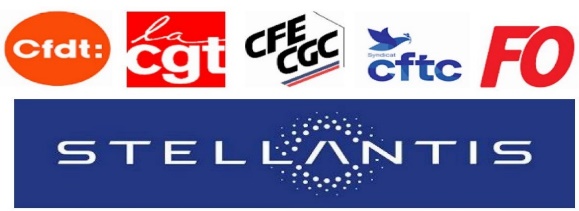 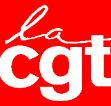 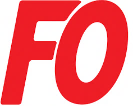 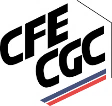 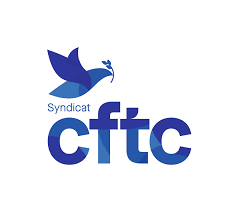 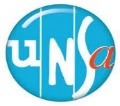 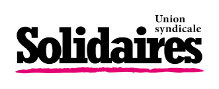 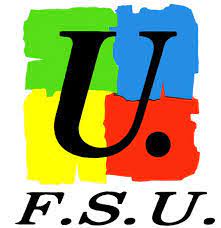 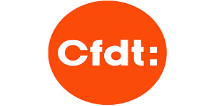 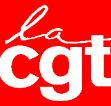 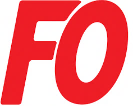 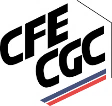 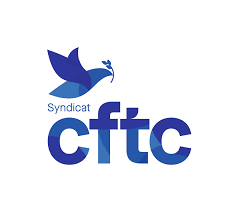 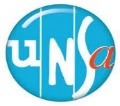 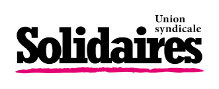 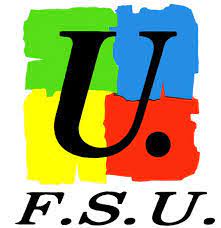 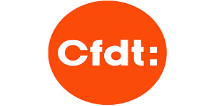 Lundi 1er maiManifestation 10HChamp de Foire de Montbéliard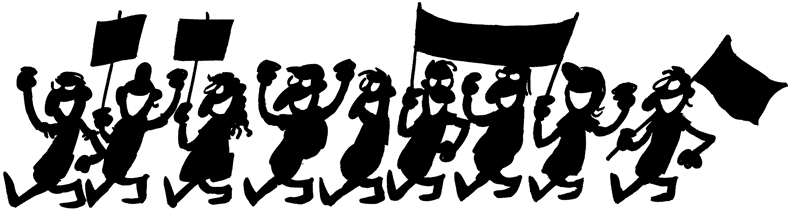  Suivie d’un rassemblementrevendicatif et festif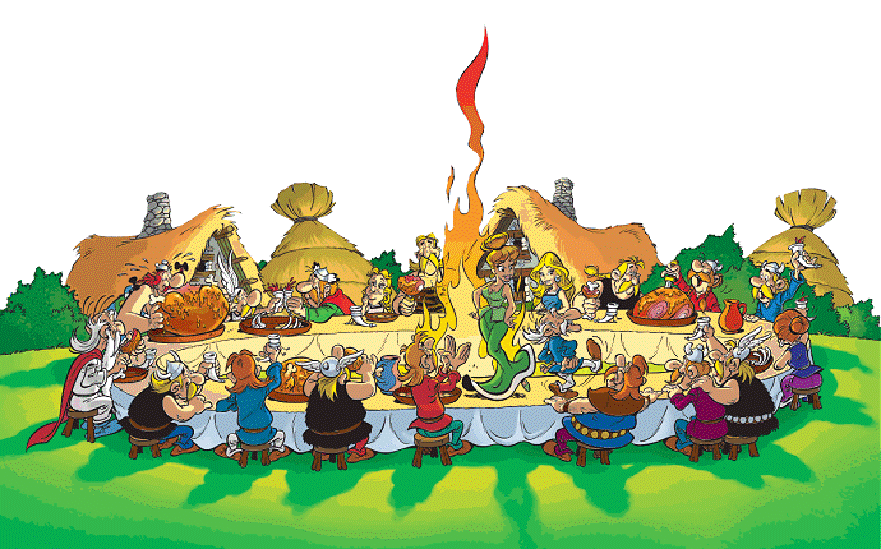 au retour au Champ de FoireVenez nombreuxen familleentre amis!Animation musicale - Expositions - Repas tirés du sacCamion pizza - Foodtruck - Hot-dogs américainsUn 1er Mai unitaire et populairepour le retrait !Une mobilisation exemplaireDepuis 3 mois, le rejet de la réforme des retraites est toujours aussi massif. Durant 12 journées de manifestations puissantes, de grèves, d’actions et d’initiatives locales, dans les entreprises, dans les services publics et sur les lieux d’étude, l’intersyndicale a mobilisé des millions de travailleurs, travailleuses, de jeunes et retraités.Un mépris inacceptable et irresponsableAprès avoir promulgué la loi précipitamment, le Président de la République a confirmé dans son allocution, son mépris à la fois envers les organisations syndicales, les jeunes et l’ensemble de la population. En s’entêtant, l’exécutif ne prend pas conscience de la responsabilité qu’il porte en s’enfermant dans le déni et il est le seul responsable d’une situation explosive sur l’ensemble du pays.Pour le retrait, le combat continueFace au mépris, l’intersyndicale confirme qu’elle ne participera ni aux réunions avec l’exécutif ni avec le Président de la République.L’intersyndicale appelle à faire du 1er mai une journée de mobilisation massive, unitaire et populaire contre la réforme des retraites sur le territoire, dans le calme et la détermination.Les secrétaires généraux et présidents des organisations syndicales et de jeunesse participeront à la manifestation à Paris en présence de représentants syndicaux internationaux en soutien à notre lutte.